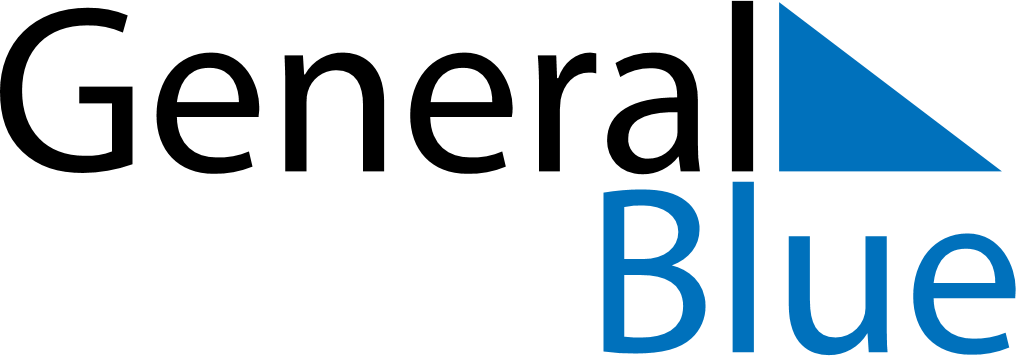 Weekly CalendarFebruary 17, 2025 - February 23, 2025Weekly CalendarFebruary 17, 2025 - February 23, 2025Weekly CalendarFebruary 17, 2025 - February 23, 2025Weekly CalendarFebruary 17, 2025 - February 23, 2025Weekly CalendarFebruary 17, 2025 - February 23, 2025Weekly CalendarFebruary 17, 2025 - February 23, 2025MONDAYFeb 17TUESDAYFeb 18WEDNESDAYFeb 19THURSDAYFeb 20FRIDAYFeb 21SATURDAYFeb 22SUNDAYFeb 23